Chratzete 1 dl 	Mineralwasser	1.5 dl 	Milch		3 	Eigelb		im Massbecher gut mischen150 g 	Mehl		in Schüssel geben1 KL	Salz		beifügen			Mehl mit der Flüssigkeit von der Mitte aus anrühren			zugedeckt bei Zimmertemperatur ca. 30 min ruhen lassen3 	Eiweisse	schaumig schlagen			Eiweiss unter den Teig heben50 g 	Bratbutter	in beschichteter Bratpfanne erhitzen			den ganzen Teig hineingeben			Teig auf mittlerer Stufe goldbraun kratzenZwetschgenkompott	400 g 	Zwetschgen	halbieren und entsteinen			in Pfanne geben2 EL 	Zucker		zugeben, zudecken			auf grosser Stufe erwärmen, bis es zischt			sofort auf kleine Stufe zurückschalten, während 10-15 dämpfen
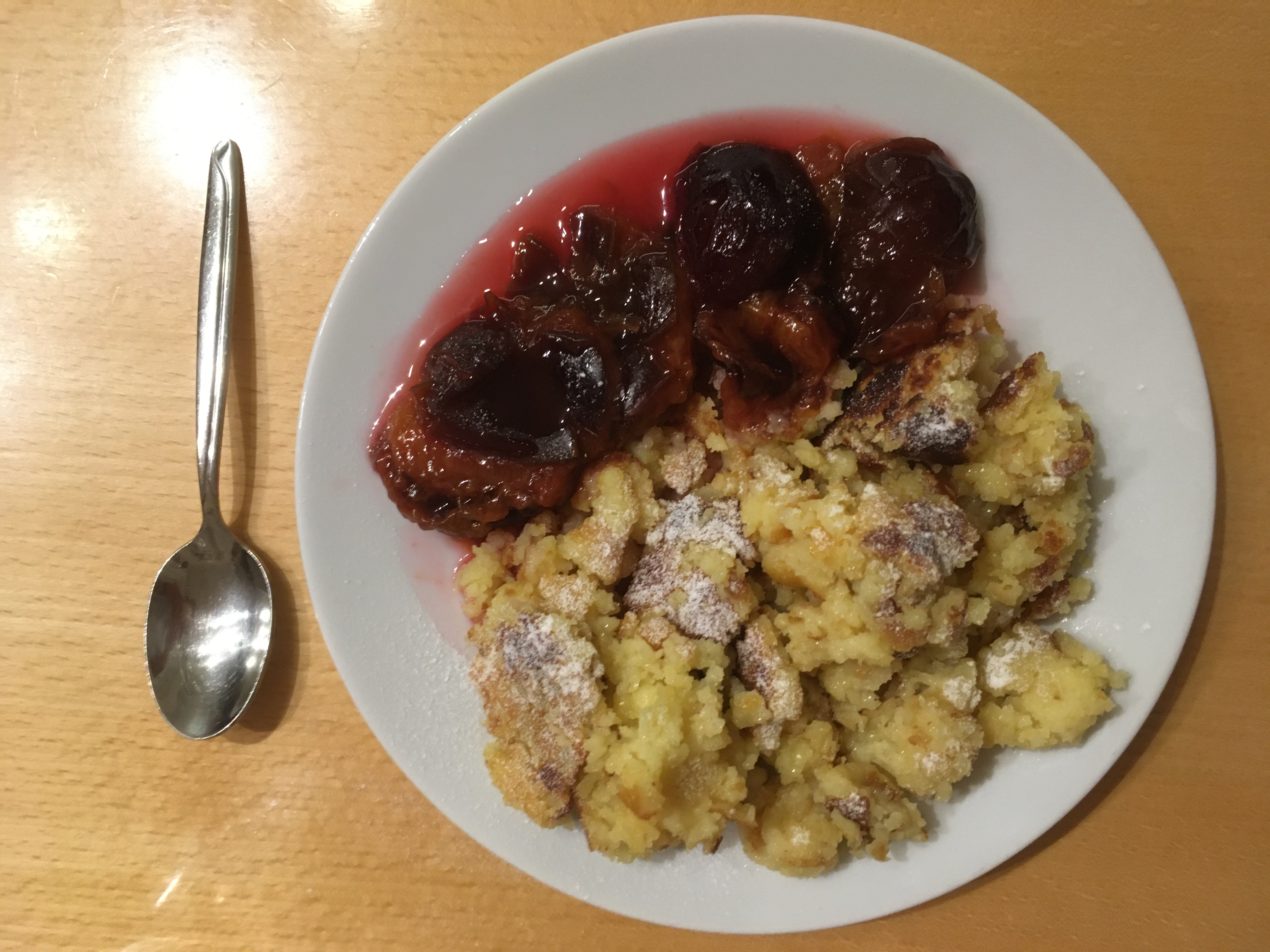 